GOSPEL OF JOHN: John 12:20-26Thinking back on this week’s sermon, was there anything you heard for the first time or that caught your attention, challenged, or confused you?What can we learn about the description “Son of Man” in verse 23 from its use in Daniel 7:13?What was Jesus referring to when He spoke of the “hour… to be gloried” (verse 23)?In verse 24 Jesus says that a grain of wheat must die to bear fruit. In what way(s) is death a requirement for us to bear fruit?Does Jesus’ teaching in verse 25 mean that Christian life should be void of ambition or enjoyment? Why or why not?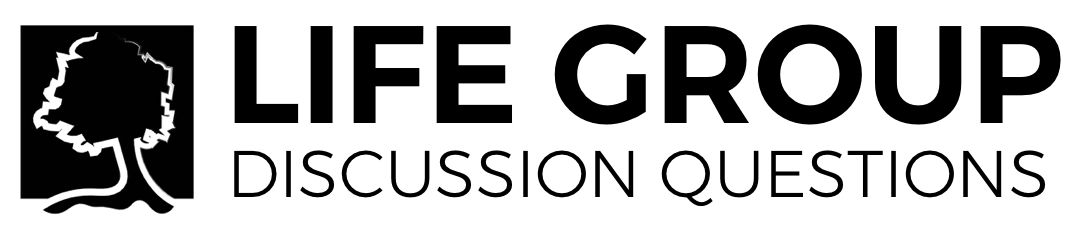 Verse 26 says “If anyone serves Me he must follow Me.” To what degree is this true? In other words, how completely must one follow Jesus in order to be considered His servant?What “honor” (verse 26) can a Christian expect to receive from the Father? When?Describe an area of your life that you were able to give up in service to Jesus. What resulted from doing so?What area of your life do you still need to give up in service to Jesus. What practical step can you take to accomplish that this week?